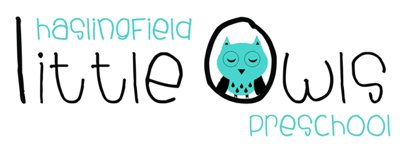 Week 5 Weekly Newsletter 1st July 2020Dear Little Owls Families,This week… We were so excited to have Shelby and Shelly, Hayley’s tortoises, visited us this week! There are lots of photos on Tapestry for your child to share with you. The children noticed the differences, fed them, drew pictures of them and learnt lots of tortoise facts! You may have seen on Tapestry the butterflies hatched! Typically this happened whilst Little Owls was closed (!) but we have some we are borrowing next week to have a closer look at butterflies. Julie came to visit us and we did her a little sing-song show to welcome her back! We were so proud of how the children have got to know our songs this half term so well! The holiday  photos of children up around the setting have created so many opportunities for talking, drawing/painting and role play. Our story was the Rainbow Fish and the children were fascinated by how the fish found happiness from sharing.Next week...The children have been role playing and talking lots about camping so next week we will be putting up a tent for them to explore. We are going to be toasting marshmallows over a fire, making hot chocolate (everything in moderation including moderation itself!), making nature crowns, den-making and whittling the poles.Songs  All the other summer songs which the children are loving!StoriesTopsy and Tim go CampingChandra’s Magic LightSpot Goes to the FarmRainbow rule We listen to each other - we will read ‘Kitten Learns to Listen’ as a discussion starter. Little Owls Parent and Carer Questionnaire 2019-2020We always highly value the views, opinions and experiences that you and your child/ren have of Little Owls. This is invaluable in helping us develop as a Preschool and is the most important information that feeds into our Action Plan for the following year. Therefore we would really, really appreciate your time to completer our questionnaire. To access this please use this link: https://www.surveymonkey.co.uk/r/KLLZQFJ Please complete one survey per family. Thank you!PhotographsWe were so proud of how polite, cooperative and welcoming (at a distance!) the children were to Gareth, our photographer, this week. On Monday you will be given a slip which has the necessary information to view and purchase them.Thank you!We have been so touched that Sheila Walker (who runs the village magazine) has made some amazing rainbow number bunting! It is currently up inside but if you look in the window by the gate you will be able to see it on our board. Please thank her if you see her around the village!Dates for your Diary Last Day of the term: Tuesday 21st July We hope you enjoy your weekend and we look forward to seeing you all next week! Best wishes from Abby, Caroline, Hayley, Julie and SobiaThe Little Owls Team 07704 908109 